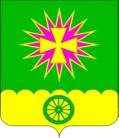 АДМИНИСТРАЦИЯ Нововеличковского сельского поселения  Динского района                                                    ПОСТАНОВЛЕНИЕот 07.06.2019							                      № 106 станица НововеличковскаяОб обеспечении требований пожарной безопасности и безопасности труда в период уборки урожая, заготовки кормов и хранения зерна в Нововеличковском сельском поселении Динского района в 2019 году	В соответствии с Федеральным законом Российской Федерации от 21 декабря 1994 года N 69-ФЗ "О пожарной безопасности", постановлением главы администрации Краснодарского края от 17 июля 1995 года N 400 "О Правилах пожарной безопасности при производстве, хранении, переработке сельскохозяйственной продукции на территории Краснодарского края", постановлением администрации муниципального образования Динской район от 30.05.2019 № 1008, «Об обеспечении пожарной безопасности и безопасности труда в период уборки хранения зерновых культур и заготовки грубых кормов в 2019 году» в целях необходимости проведения мероприятий по предупреждению чрезвычайных ситуаций, связанных с защитой от пожаров хлебных массивов, мест хранения зерна и грубых кормов в период проведения хлебоуборочных работ и заготовки грубых кормов, постановляю:1. Обеспечить постоянное взаимодействие с руководителями хозяйств и контроль за соблюдением мер пожарной безопасности в период проведения уборки зерновых культур и заготовки кормов.2. Организовать постоянный мониторинг развития пожарной обстановки на территории Нововеличковского сельского поселения, обеспечив устойчивое и своевременное доведение информации о ЧС (пожар) до соответствующих служб района (ОФПС, ОД ЕДДС, ОМВД РФ по Динскому району району)3. Рекомендовать руководителям предприятий всех форм собственности:3.1 издать приказы и распоряжения по вопросам предупреждения чрезвычайных ситуаций, связанных с обеспечением противопожарной защиты хлебоуборочных работ, зернохранилищ, мест складирования грубых кормов, уборочной техники и мест проживания лиц, прикомандированных на уборку урожая;3.2 убрать и вывезти горючий мусор, выкосить и вынести сухую траву и камыш в местах прилегания к зданиям и другим строениям;3.3 к началу уборки закончить ремонт и укомплектование пожарной техники автоцистерн пожарно-технического вооружения;3.4 осуществлять выход автотранспортной техники из гаража только с первичными средствами пожаротушения и искрогасителями; 3.5 допускать к работе только исправную технику, по техническому состоянию соответствующую требованиям заводских руководств, Правил по охране труда в растениеводстве, Правил противопожарного режима и дорожного движения;3.6 подготовить дороги и разработать маршруты движения уборочной техники и транспортных средств к месту работы и обратно;3.7 со всеми участниками уборки провести инструктажи по пожарной безопасности и охране труда с проверкой знаний и навыков работников в области пожарной безопасности и безопасных приёмов работы, обеспечить их средствами индивидуальной защиты;3.8 оборудовать места, выделенные для кратковременного отдыха и приёма пищи работниками в полевых условиях, в соответствии с требованиями безопасности;3.9 организовать на каждом убираемом хлебном массиве дежурство трактора с плугом и передвижных емкостей с водой (объем не менее 2 куб.м), в случае засухи предусмотреть привлечение добровольных пожарных формирований;3.10 обеспечить технику, зерновые токи, склады хранения зерна первичными средствами пожаротушения согласно нормам;3.11 предусмотреть систематическую очистку комбайнов от пыли, соломы и половы, обращая особое внимание на состояние электропроводки и герметичность маслораспределительной системы;3.12 выполнять опашку полей со стороны лесополос и дорог, шириной опашки не менее 4-х метров.3.13 вдоль магистралей и оживленных дорог установить запрещающие знаки: «Не курить», «Не пользоваться открытым огнем» и т.п.;3.14 организовать постоянный контроль по обеспечению безопасности труда и пожарной безопасности в период уборочных работ;3.15	при привлечении на уборку урожая техники и работников сторонних организаций обеспечить в заключаемых договорах ответственность сторон за соблюдением требований безопасности при выполнении определенных договором работ;3.16 категорически запрещать выжигание стерни и пожнивных остатков;4. Начальнику отдела по общим и правовым вопросам (Калитка) разместить настоящее постановление на официальном сайте администрации Нововеличковского сельского поселения;5. Контроль за выполнением настоящего постановления оставляю за собой. 6. Настоящее постановление вступает в силу со дня его официального обнародования. Глава Нововеличковскогосельского поселения							                Г.М. Кова    